新版医疗器械质量体系内审员培训通知2023年01月10-13日 · 北京线上、线下同步进行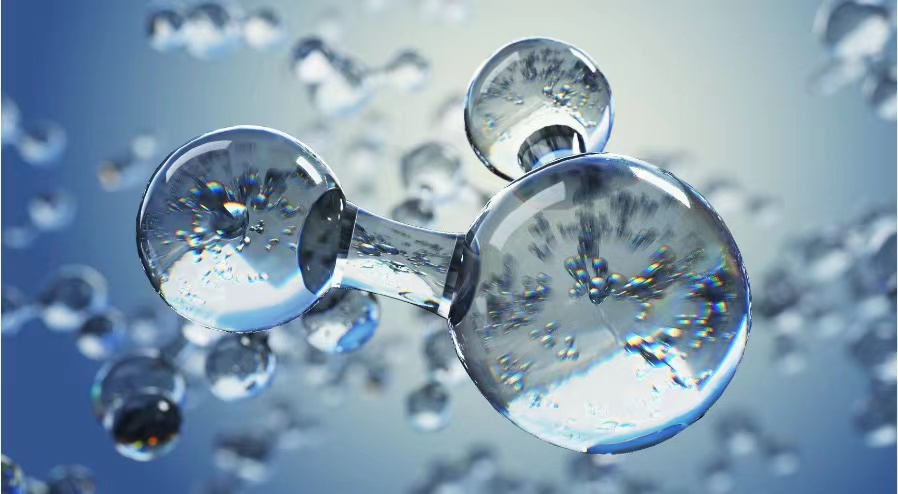 各医疗器械行业产业供应链相关企业：2022年10月12日，国家市场监督管理总局/国家标准化管理委员会发布GB/T 42061- 2022 idt ISO 13485:2016《医疗器械 质量管理体系 用于法规的要求》标准，并于2023年11月1日正式实施。该标准为原行业标准YY/T 0287-2017升级为国家标准，作为在全国范围内统一实施的医疗器械标准体系的核心标准及指导性标准，GB/T 42061-2022标准为医疗器械产业链相关企业参与行业竞争提供专业技术支撑，将对全国经济、技术发展产生重大影响，随着标准的发布，医疗器械行业进入了贯标新阶段。北京国医械华光认证有限公司（简称“国医械华光认证（CMD）”）作为全国医疗器械质量管理和通用要求标准化技术委员会（TC221）秘书处，是GB/T 42061-2022标准第一起草单位及标准宣贯培训责任单位。为支持医疗器械各相关组织标准转换工作的顺利进行，CMD特举办新版GB/T 42061-2022 / ISO13485:2016和GB/T 19001-2016 /ISO9001:2015标准内审员培训班。CMD在多年的标准贯标过程中积累了丰富的经验，全面掌握新版国家标准的历史沿革与思想精髓，不断获取相关标准在国际国内市场应用中的最新动态。CMD策划了更加符合市场需求的全新贯标课程。新版国家标准更强调法规要求、风险及质量管理体系要求的全面融合，进一步保证了医疗器械质量全生命周期的安全有效性和质量可控性。自2021年6月1日新版《医疗器械监督管理条例》实施以来，我国陆续发布一系列新的医疗器械法规，对医疗器械企业质量管理体系提出更多更深入的要求。该《管理条例》的发布与GB/T 42061-2022的发布有一定的关联性，为提升标准宣贯的培训效果，本课程在对标准全面解读的基础上，将延伸相关政策解读与知识板块，包括指导企业建立质量体系方案（含我国医疗器械法规与质量体系融合方法）、内审实施技巧、内审员自我修养提升等内容。北京国医械华光认证有限公司（简称“CMD”）管理者代表、各部门负责人、产品注册人员、体系专员、工艺工程师、检验员，健康产业相关从业人员，以及医疗器械行业监管人员。质量管理体系基础术语及管理原则；GB/T42061-2022/ISO 13485:2016 标准详解；ISO9001：2015标准讲解；质量管理体系建立及文件的编写；内审程序、方法、技巧北京国医械华光认证有限公司的宗旨是为医疗器械企业服务、为医疗器械监管服务、为健康产业服务。自本期培训班开始，参加培训学员，可享受“一次缴费终身学习”服务，即参加本期培训班的学员：每三年可以免费参加一次CMD内审员继续教育课程，并换发证书；可以优惠价格参加CMD举办的各类培训课程；CMD将建立学员微信群，培训教师、审核员、技术服务人员将在学员群内提供日常的咨询服务。2800元/人费用已含6%增值税费用已含培训费、资料费、证书费等线下培训包含午餐费用线上培训附赠一周时间回看课程（自培训结束起）填写“附件2”WORD版报名表，并完成付款收到汇款后邮寄教材，线上培训发送钉钉二维码至参训人员邮箱具有北京国医械华光认证有限公司认可讲师资质具有国家注册高级审核员资质北京国医械华光认证有限公司命题，闭卷考试合格后颁发“医疗器械质量管理体系内审员培训合格证书”证书有效期三年（三年内可免费参加一次CMD举办内审员继续教育课程）培训时间: 2023年01月10日至13日（4天）01月10-13日：上午：9:00-12:00、下午：13:30-17:00*01月10日上午8:30准时报到线下培训 – 北京线上钉钉同步银行或网上银行电汇详细“付款及开票流程”见本文件方P6页 “附件1”附件1付款及开票流程通过银行或网上银行电汇（汇款请注明汇款单位，及“培训费”字样）名  称：北京国医械华光认证有限公司开户行：光大银行北京德胜门支行账  号：083501120100304034260地  址：北京市东城区安外大街甲88号中联大厦5层只有公对公转账可以开具增值税专用发票个人转账只能开公司普通发票付款完成后，请将汇款凭证发到1156163091@qq.com微信或支付宝扫描如下开票二维码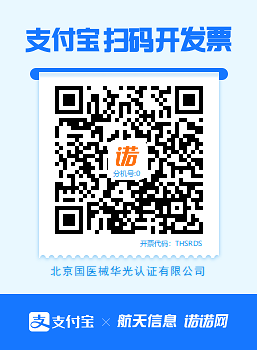 输入开票信息：在“企业开票”中输入企业名称后，系统自动匹配对应的企业开票信息；如信息不符，企业可对信息进行填写或修改确认；在“给商家留言”中注明开专票或普票、服务名称（培训、认证、技术服务）、开票金额、企业名称提交即可。（留言示例：专票或普票 培训费、2***元  xx公司）附件2												内审员培训报名回执表2023年01月10-13日 · 北京 （钉钉线上同步） 企业名称                                       企业名称企业名称                                       企业名称企业名称                                       企业名称邮寄地址邮寄地址培训负责人培训负责人培训负责人联系电话质量部负责人质量部负责人联系电话联系电话企业主要产品企业主要产品企业主要产品其他培训需求其他培训需求其他培训需求学员报名信息学员报名信息学员报名信息学员报名信息学员报名信息学员报名信息学员报名信息学员报名信息学员报名信息学员报名信息学员报名信息学员报名信息学员报名信息学员报名信息学员报名信息学员报名信息序号姓名民族民族身份证号码身份证号码身份证号码职务手机号码手机号码常用邮箱常用邮箱常用邮箱新企业（是/否）新企业（是/否）上课形式（线上/线下）12报名请填写此表后将word文档发至：1156163091@qq.com 或 1148666017@qq.com报名请填写此表后将word文档发至：1156163091@qq.com 或 1148666017@qq.com报名请填写此表后将word文档发至：1156163091@qq.com 或 1148666017@qq.com报名请填写此表后将word文档发至：1156163091@qq.com 或 1148666017@qq.com报名请填写此表后将word文档发至：1156163091@qq.com 或 1148666017@qq.com报名请填写此表后将word文档发至：1156163091@qq.com 或 1148666017@qq.com报名请填写此表后将word文档发至：1156163091@qq.com 或 1148666017@qq.com报名请填写此表后将word文档发至：1156163091@qq.com 或 1148666017@qq.com报名请填写此表后将word文档发至：1156163091@qq.com 或 1148666017@qq.com报名请填写此表后将word文档发至：1156163091@qq.com 或 1148666017@qq.com报名请填写此表后将word文档发至：1156163091@qq.com 或 1148666017@qq.com报名请填写此表后将word文档发至：1156163091@qq.com 或 1148666017@qq.com报名请填写此表后将word文档发至：1156163091@qq.com 或 1148666017@qq.com报名请填写此表后将word文档发至：1156163091@qq.com 或 1148666017@qq.com报名请填写此表后将word文档发至：1156163091@qq.com 或 1148666017@qq.com报名请填写此表后将word文档发至：1156163091@qq.com 或 1148666017@qq.com